Ekonomikas ministrijas iesniegtajā redakcijā2. pielikumsLatvijas būvnormatīvam LBN 224-15 "Meliorācijas sistēmas un hidrotehniskās būves"(apstiprināts ar Ministru kabineta2015. gada  30. jūnijanoteikumiem Nr. 329)Pavasara palu maksimālā caurplūduma aprēķins1. kartogrammaPavasara palu maksimālā caurplūduma straujuma koeficients k1 (%)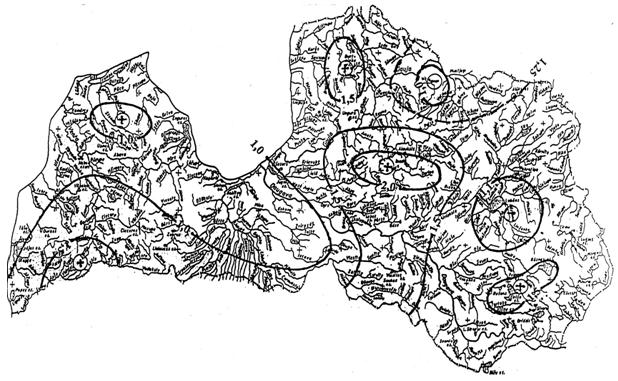 2. kartogrammaPavasara palu noteces slānis p = 1 % (mm)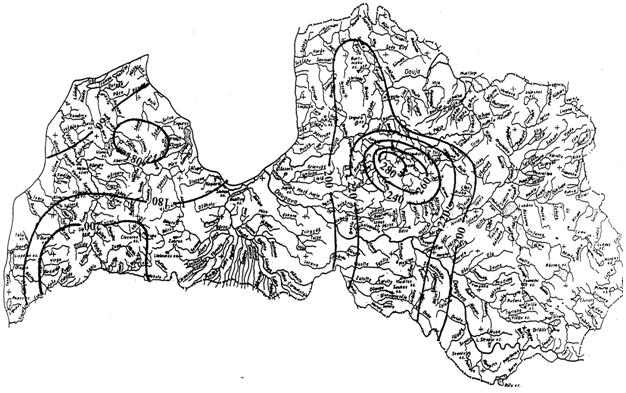 Ekonomikas ministra vietā – veselības ministrs 							Guntis Belēvičs